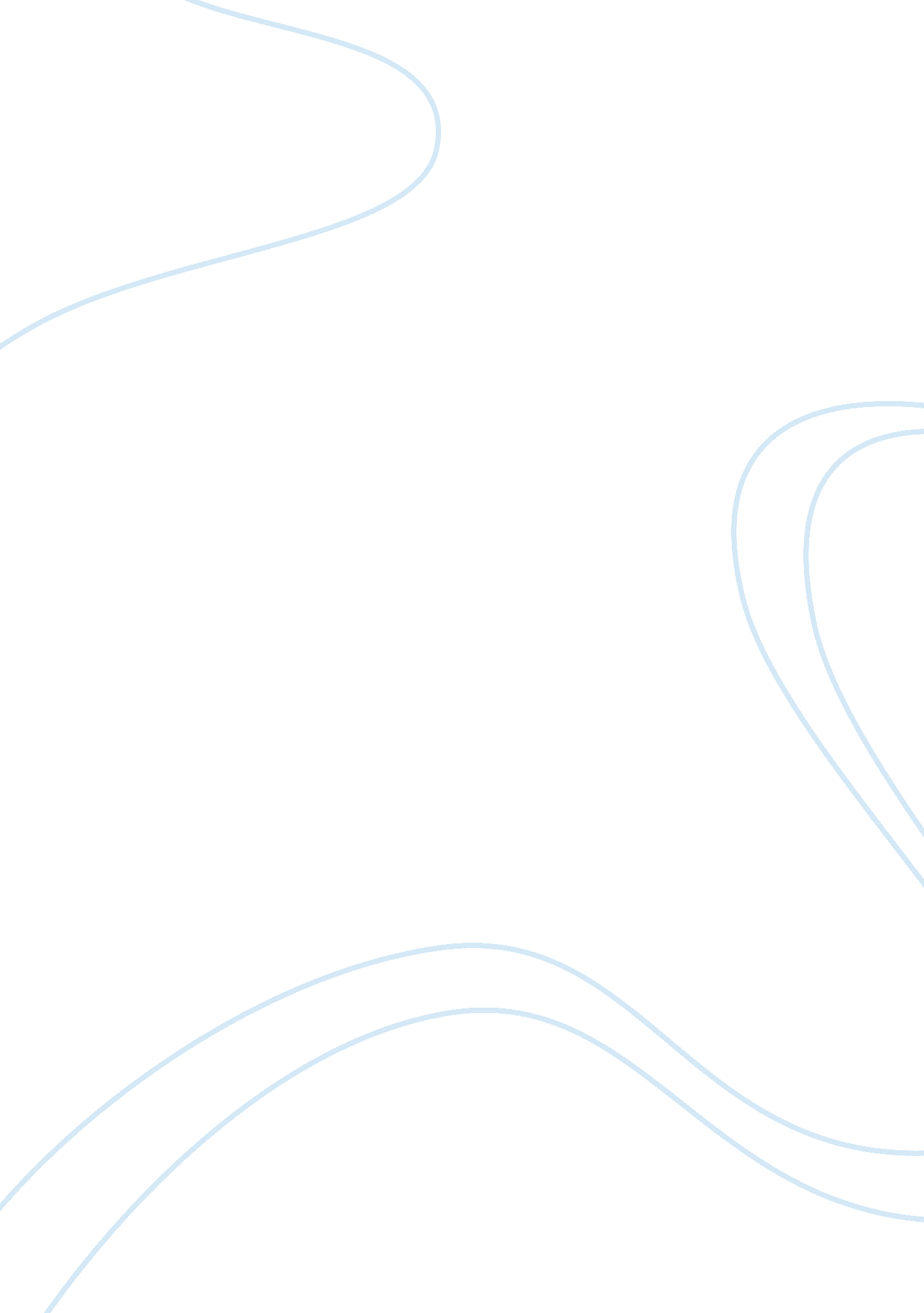 Ell instructor interviewEducation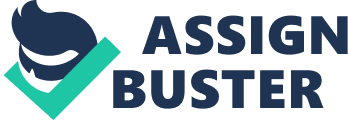 What are the indicators of exceptionality that a room teacher should look for when a also has a language barrier? Three factors that affect interaction between students and instructors consist of language barriers, misconstrued messages, and body language. Since everything is conducted online, the body language cannot be depicted. This can be detrimental for both students and instructors who are working together to achieve a mutual symbiotic relationship. 
How can informal as well as formal assessment results factor into placement? 
Informal assessment such as improvement in literal skills are crucial towards progress. Conducive research indicates that implementing methodologies that are acquired in school initiates from giving students real life example. In order for students to implement these strategies, it is crucial that they get exposed to real-life scenarios in which they can be able to compare and contrast their acquired skills set. For instance, increasing their proficiency would mean sitting down them individually or in small groups and explaining the concepts to them through real-life methodology. Collaborating is undoubtedly essential in order to thrive in any profession as the thoughts of ideas, knowledge, and practices are exchanged. 
Trimis, E (2009) Through my personal experience, I have felt that English should be taught in the simplest manner by implementing methodologies that are acquired in school initiates from giving students real life example. In order for students to implement these strategies, it is crucial that they get exposed to real-life scenarios in which they can be able to compare and contrast their acquired skills set. Collaborating is undoubtedly essential in order to thrive in any profession as the thoughts of ideas, knowledge, and practices are exchanged. Quite often, students struggle to socialize in a pre-dominant learning environment. 
What role do parents and teachers have in placement? 
Parents and teachers should play a symbiotic role and support while ensuring that everyone is in sync with the progress. Furthermore, collaboration is a key for the success of students, parents and teachers. The main proposition is to ensure that a learning environment offers multiple platforms, bridges the gap between teachers, parents and students and secure and confidentiality is of the highest quality. Parents can give feedback or allow children to ask questions. 
What are some primary factors that are exhibited in underachievement that may not necessarily signal special education needs? 
Underachievement can consist of many factors such as not being challenged enough, lack of motivation or interest. Students maybe bright but may not feel challenged enough. Ideally, every teacher wants their students to be independent thinkers for various reasons. First and foremost, independent thinking is needed to harness the society and express innovation. Secondly, it hallmarks the focal point of education itself. Without independent thinkers in our society, the whole system would collapse and leaders will not be made. 
What types of multiple assessments are used? 
Throughout my experience, I felt that American educators are all unaware with bad teachers, useless curriculum, inadequate funding and the heavy emphasis on standardized testing. Although student assessment is crucial in any institution that seeks out to evaluate the learning process of its student body, students must enjoy the learning process. In this particular study, a new type of assessment is proposed, which is known as hybrid-problem based learning. This new methodology imposes key concepts of critical thinking that traditional techniques lack in their system. They must enjoy the learning process through simulation, physical arrangement, and a learning environment, Conducive research indicates that most students are not able to focus because in a very noisy environment. Hence, a safe nurturing environment in which noise is cancelled, a learning environment is harnessed, and proper furniture is essential for a safe learning environment. 
What are the criteria for the utilization of multiple assessments? 
Trimis, E (2009) The criteria for using multiple assessment is the fact that it should test students in multiple facets of learning. Assessments such as TOEFL is one assessment that challenges students in various manner. 
References 
Trimis, E., & Savva, A. (2009). Artistic learning in relation to young childrens chorotopos: An in-depth approach to early childhood visual culture education. Early Childhood Education Journal, 36(6), 527-539. doi: http://dx. doi. org/10. 1007/s10643-009-0308-1 